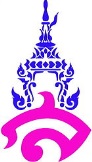 แผนการจัดการเรียนรู้ที่ ๑หน่วยการเรียนรู้ที่ ๗ ประโยค	  	    				     เรื่อง ประโยคความเดียววิชา ภาษาไทย			  ชื่อรายวิชา ท ๒๒๑๐๒  	     กลุ่มสาระการเรียนรู้  ภาษาไทยชั้น มัธยมศึกษาปีที่ ๒   		 	ภาคเรียนที่ ๒	ปีการศึกษา ๒๕๖๒	  เวลา  ๑๐๐ นาทีผู้สอน อาจารย์จารุวัลย์ พิมผนวชมาตรฐานการเรียนรู้มาตรฐาน  ท ๔.๑  เข้าใจธรรมชาติของภาษาและหลักภาษาไทย การเปลี่ยนแปลงของภาษาและพลังของภาษา ภูมิปัญญาทางภาษา และรักษาภาษาไทยไว้เป็นสมบัติของชาติ          ตัวชี้วัด	ท ๔.๑ ม.๒/๒  วิเคราะห์โครงสร้างประโยคสามัญ ประโยครวม และประโยคซ้อนจุดประสงค์การเรียนรู้นักเรียนสามารถบอกองค์ประกอบของประโยคความเดียวได้			นักเรียนสามารถวิเคราะห์โครงสร้างประโยคความเดียวได้นักเรียนสามารถจำแนกและแต่งประโยคชนิดต่างๆ ได้สาระสำคัญ												ประโยคความเดียวหรือเอกรรถประโยค คือ ประโยคที่มีใจความสำคัญเพียงใจความเดียว ไม่มีคำเชื่อมปรากฏ และจัดเป็นประโยคที่มีองค์ประกอบเล็กที่สุดสาระการเรียนรู้ความรู้		๑.  ส่วนประกอบต่างๆ ในประโยค		๒.  การวิเคราะห์ประโยค		๓.  ประโยคความเดียว	ทักษะกระบวนการทางภาษาไทย			สามารถใช้ภาษาติดต่อทั้งการรับรู้และถ่ายทอดความรู้สึกนึกคิดอย่างมีประสิทธิภาพและสัมฤทธิ์ผลคุณลักษณะอันพึงประสงค์	๑. มุ่งมั่นในการทำงาน	๒. ใฝ่เรียนรู้สมรรถนะสำคัญ											ความสามารถในการคิดกิจกรรมการเรียนรู้กิจกรรมนำเข้าสู่บทเรียน	๑. ครูตั้งคำถามกระตุ้นความคิดให้กับผู้เรียนเกี่ยวกับประโยคเช่น ประโยคโดยทั่วไปประกอบด้วยส่วนใดบ้าง ประโยคสามารถแบ่งได้กี่ประเภท เป็นต้น	๒. ครูแจ้งวัตถุประสงค์การสอน และเชื่อมโยงเข้าสู่เนื้อหาประโยคความเดียวกิจกรรมพัฒนาผู้เรียน	๓. ครูบรรยายความรู้เกี่ยวกับประโยคความเดียว ในส่วนของส่วนประกอบต่างๆ ในประโยค และการวิเคราะห์ประโยค จาก Powerpoint ประโยคในภาษาไทย	๔. นักเรียนทำกิจกรรม “วิเคราะห์ประโยค” โดยนักเรียนจะต้องวิเคราะห์ประโยคตามตารางการวิเคราะห์ประโยคลงในสมุดจดบันทึกกิจกรรมรวบยอด	๕. ครูให้นักเรียนซักถามข้อสงสัยเพิ่มเติม และร่วมกันสรุปความรู้จากการเรียนเรื่องประโยคความเดียวสื่อ / แหล่งการเรียนรู้	๑. Powerpoint ประโยคในภาษาไทย	๒. หนังสือหลักภาษาไทย ม.๒ เล่ม ๑	๓. สมุดจดบันทึกการวัดและประเมินผลบันทึกหลังสอน	๑. ผลการสอน	๒.  ปัญหาและอุปสรรค	๓.  ข้อเสนอแนะ ลงชื่อ......................................................ผู้สอน       (อาจารย์จารุวัลย์ พิมผนวช)		ความเห็นของหัวหน้ากลุ่มสาระการเรียนรู้วิชาภาษาไทย.............................................................................................................................................................................. ..............................................................................................................................................................................								ลงชื่อ................................................................							           	 (อ.ดร.บัวลักษณ์ เพชรงาม)							  หัวหน้ากลุ่มสาระการเรียนรู้วิชาภาษาไทยเป้าหมายหลักฐานเครื่องมือวัดเกณฑ์การประเมินสาระสำคัญ       ประโยคความเดียวหรือเอกรรถประโยค คือ ประโยคที่มีใจความสำคัญเพียงใจความเดียว ไม่มีคำเชื่อมปรากฏ และจัดเป็นประโยคที่มีองค์ประกอบเล็กที่สุดสมุดบันทึกกิจกรรม วิเคราะห์ประโยคเฉลยกิจกรรมการวิเคราะห์ประโยคได้คะแนนร้อยละ ๖๐  ขึ้นไปถือว่าผ่านเกณฑ์ตัวชี้วัด ท ๔.๑ ม.๒/๒  วิเคราะห์โครงสร้างประโยคสามัญ ประโยครวม และประโยคซ้อนสมุดบันทึกกิจกรรม วิเคราะห์ประโยคเฉลยกิจกรรมการวิเคราะห์ประโยคได้คะแนนร้อยละ ๖๐  ขึ้นไปถือว่าผ่านเกณฑ์คุณลักษณะอันพึงประสงค์
๑. มุ่งมั่นในการทำงาน๒. ฝ่เรียนรู้ชิ้นงาน“การวิเคราะห์ประโยค”แบบประเมินคุณลักษณะอันพึงประสงค์ได้คะแนนร้อยละ ๙๐  ขึ้นไปถือว่าผ่านเกณฑ์สมรรถนะ          ความสามารถในการคิดชิ้นงาน“การวิเคราะห์ประโยค”แบบประเมินสมรรถนะสำคัญของผู้เรียนได้คะแนนร้อยละ ๖๐  ขึ้นไปถือว่าผ่านเกณฑ์